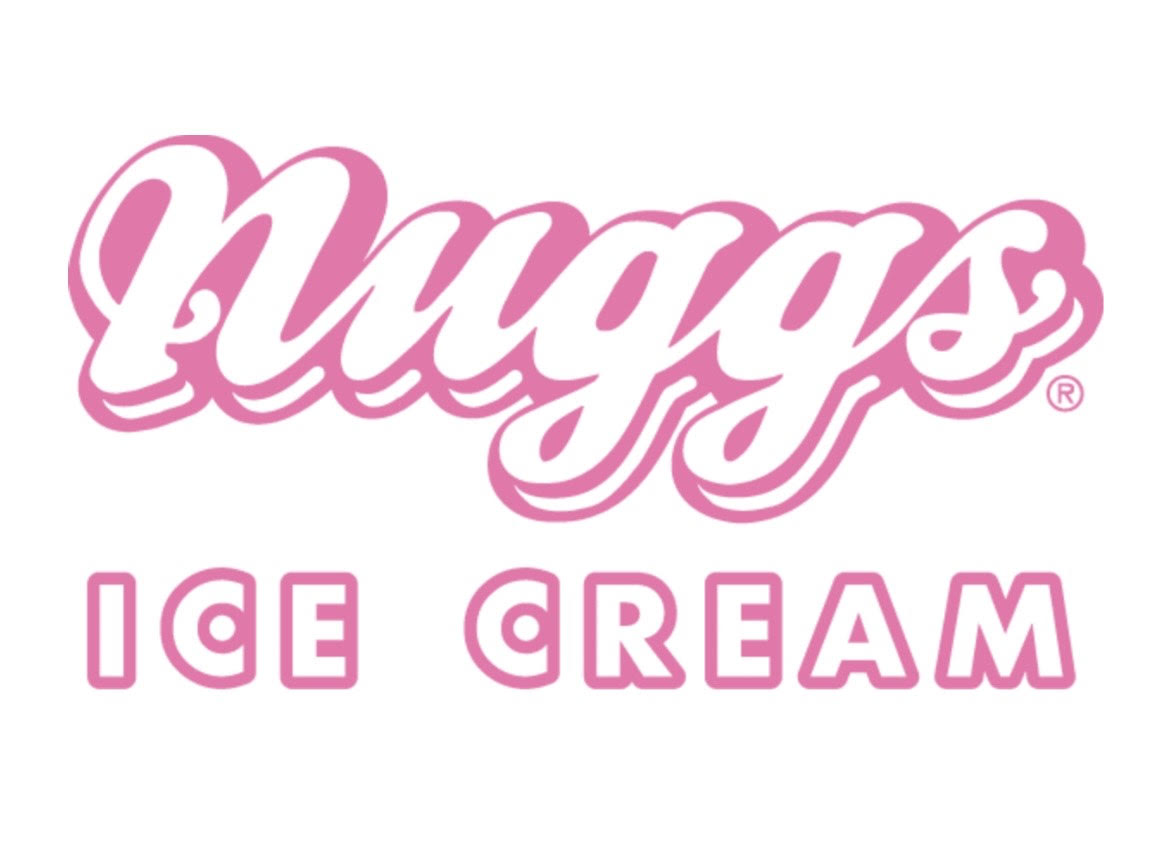 Come out to Nuggs and support Teller on Wednesday May 15th from 5pm-8pm!Nuggs will donate 20% back to our school from ALL sales made in that timeframe that night!Nuggs Ice Cream Shop5135 East Colfax Ave